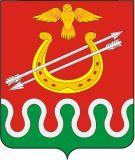 Администрация Боготольского районаКрасноярского краяПОСТАНОВЛЕНИЕ«11» января 2016 года		г. Боготол					№ _____ –п.О Единой комиссии по определению поставщиков (подрядчиков, исполнителей) для муниципальных нужд и нужд бюджетных учреждений Боготольского района.В соответствии со ст. 39 Федерального закона от 05.04.2013 № 44-ФЗ «О контрактной системе в сфере закупок товаров, работ, услуг для обеспечения государственных и муниципальных нужд», руководствуясь Уставом Боготольского района Красноярского края,ПОСТАНОВЛЯЮ:1. Утвердить состав Единой комиссии по определению поставщиков (подрядчиков, исполнителей) для муниципальных нужд и нужд бюджетных учреждений Боготольского района, согласно приложению №1 к настоящему постановлению.2. Утвердить положение о Единой комиссии по определению поставщиков (подрядчиков, исполнителей) для муниципальных нужд и нужд бюджетных учреждений Боготольского района, согласно приложению №2 к настоящему постановлению .3. Признать утратившими силу следующие постановления администрации Боготольского района: - от 09.01.2014 г. № 2-п «О Единой комиссии по определению поставщиков (подрядчиков, исполнителей) для муниципальных нужд и нужд бюджетных учреждений Боготольского района»; - от 14.06.2011 № 269-п «Об утверждении типовых порядков проведения открытого конкурса, открытого аукциона в электронной форме, запроса котировок на право заключения муниципального контракта, гражданско-правового договора на поставку товаров, выполнение работ, оказание услуг для муниципальных нужд, нужд бюджетных организаций Боготольского района».4. Опубликовать настоящее постановление в периодическом печатном издании «Официальный вестник Боготольского района», разместить на официальном сайте Боготольского района www.bogotol-r.ru.5. Контроль за исполнением настоящего постановления оставляю за собой.6. Постановление вступает в силу в день, следующий за днем его официального опубликования.Глава Боготольского района							А.В. БеловПриложение № 1к постановлению администрации Боготольского района от «11» января 2016 г. № ____ –п.Состав единой комиссии по определению поставщиков (подрядчиков, исполнителей) для муниципальных нужд и нужд бюджетных учреждений Боготольского района.Председатель комиссии: Белов Александр Владимирович – глава Боготольского района;Заместитель председателя комиссии: Отставнов Сергей Викторович – начальник правового отдела администрации Боготольского района;Члены комиссии:- Ковалевская Любовь Николаевна – начальник отдела капитального строительства и архитектуры администрации Боготольского района;- Борейко Людмила Антоновна – главный специалист отдела экономики и планирования администрации Боготольского района;- Борисенко Елена Алексеевна – ведущий специалист отдела капитального строительства и архитектуры администрации Боготольского района;- Григорьев Сергей Васильевич – заведующий техническим отделом управления образования Боготольского района;Секретарь комиссии: Демко Наталья Александровна – специалист 1 категории отдела капитального строительства и архитектуры администрации Боготольского района.